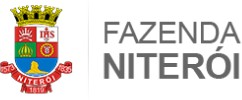 Prefeitura Municipal de NiteróiSecretaria Municipal de Fazenda de NiteróiVaga: Estagiário (a) da Assessoria de Contratos e Licitações – Subsecretaria de Gestão e Modernização Fazendária Horário: 30 horas semanaisValor da Bolsa: R$1000,00 | Auxílio transporte: R$178,20Secretaria de Fazenda de NiteróiA Secretaria da Fazenda de Niterói é o órgão da Prefeitura responsável por administrar as finanças municipais. Mais informações sobre a SMF Niterói podem ser obtidas no site: https://fazenda.niteroi.rj.gov.br/ Objetivos da Subsecretaria de Gestão e Modernização Fazendária Prover e gerir os recursos necessários à modernização dos processos internos da Secretaria de Fazenda, com vistas à melhoria da gestão.  Assessoria de Contratos e Licitações Coordenar a execução dos procedimentos licitatórios e dos processos de dispensa e de              inexigibilidade de licitação para aquisições e para contratação de serviços; manter atualizado o controle de todos os processos de aquisição/contratação e o controle e registo de todas as compras realizadas e em andamento, bem como acompanhar e controlar os prazos de entrega de material.Objetivo do CargoO(a) Estagiário(a) da Assessoria de Contratos e Licitações trabalhará com a modernização dos serviços fazendários, tendo como foco auxiliar nos procedimentos licitatórios e nos processos de aquisição/contratação. Principais Responsabilidades / Atribuições do CargoAuxiliar no controle da execução dos Contratos e Licitações; Elaborar minutas de editais e contratos referentes às aquisições de bens ou contratações de serviços; Elaborar relatórios das aquisições realizadas dentre outros afetos à sua área de competência;Auxiliar na execução dos procedimentos licitatórios e dos processos de dispensa e de inexigibilidade de licitação para aquisições e para contratação de serviços;Manter atualizado o controle de todos os processos de aquisição/contratação;Manter o controle e registro de todas as compras realizadas e em andamento, bem como acompanhar e controlar os prazos de entrega de material Habilidades e CompetênciasCursando ao menos o 6º período dos cursos de Direito, Gestão Pública, Administração Pública e áreas afins; Conhecimento de Direito Administrativo, especificamente dos fundamentos sobre licitação e as leis brasileiras que regem esses processos;•	Domínio de todo o pacote office (Excel Word e Power Point fundamentais);•	Boa redação e domínio de português; •	Capacidade de adaptação e flexibilidade para lidar com outros colaboradores;         Espírito de equipe e perfil colaborativo; •	Postura interessada, comprometida e proativa. INTERESSADOS(AS) DEVERÃO ENVIAR O CURRÍCULO ATÉ 06/02/2021 PARA O E-MAILasplan@fazenda.niteroi.rj.gov.brINSERIR NO ASSUNTO: Vaga Estagiário do ASSCLSerão convidados para a entrevista somente os(as) candidatos(as) que atendam aos requisitos acima descritos. Agradecemos desde já o seu interesse.Valorizamos a diversidade no ambiente de trabalho e encorajamos a candidatura de pessoas trans, mulheres, negros; e de todas as culturas, origens e experiências.